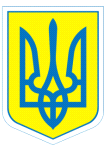 НАКАЗ28.03.2016					м.Харків				       № 59Про підсумки засідання атестаційної комісії ІІІ рівня 24.03.2016Відповідно до Типового положення про атестацію педагогічних працівників, затвердженого наказом Міністерства освіти і науки України від 06.10.2010 № 930 (із змінами), на виконання наказу Департаменту науки і освіти Харківської обласної державної адміністрації від 11.09.2015 № 372 «Про утворення атестаційної комісії ІІІ рівня при Департаменті науки і освіти Харківської обласної державної адміністрації та атестацію педагогічних працівників Харківської області у 2015/2016 навчальному році», на підставі рішення атестаційної комісії ІІІ рівня при Департаменті науки і освіти Харківської обласної державної адміністрації (протокол від 24.03.2016 № 1), керуючись статтею 6 Закону України «Про місцеві державні адміністрації» та відповідно до наказу Департаменту науки і освіти Харківської обласної державної адміністрації від 24.03.2016 № 110 «Про підсумки засідання атестаційної комісії ІІІ рівня 24.03.2016»НАКАЗУЮ:1. Визнати такими, що відповідають займаній посаді та атестовані, наступні педагогічні працівники:  - Єфременко Ігор Борисович, учитель трудового навчання Комунального закладу «Спеціальний навчально-виховний комплекс І-ІІ ступенів № 2» Харківської обласної ради, який відповідає раніше присвоєній кваліфікаційній категорії «спеціаліст вищої категорії» та відповідає раніше присвоєному педагогічному званню «старший учитель»; - Оборіна Марина Іванівна, учитель української мови та літератури Комунального закладу «Спеціальний навчально-виховний комплекс І-ІІ ступенів № 2» Харківської обласної ради, яка відповідає раніше присвоєній кваліфікаційній категорії «спеціаліст вищої категорії»;- Рябіченко Олександра Іванівна, учитель початкових класів Комунального закладу «Спеціальний навчально-виховний комплекс І-ІІ ступенів № 2» Харківської обласної ради, яка відповідає раніше присвоєній кваліфікаційній категорії «спеціаліст вищої категорії» та якій присвоєно педагогічне звання «учитель-методист». 2. Здійснювати нарахування заробітної плати педагогічним працівникам відповідно до результатів атестації з 24.03.2016.3. Контроль за виконанням цього наказу залишаю за собою.Заступник директора з навчально-виховної роботи                        Т.А.ДанильченкоЗ наказом ознайомлені:   І.Б.ЄфременкоМ.І.ОборінаО.І.Рябіченко 